По состоянию на 29.04.2021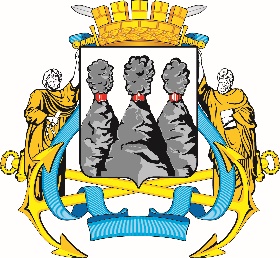 Ленинская ул., д. 14, Петропавловск-Камчатский, 683000Тел. (4152)30-25-80 (2450), факс (4152)42-52-29, e-mail: duma@pkgo.ru, duma.pkgo.ru Повестка (проект)совместного заседания комитетов Городской Думы Петропавловск-Камчатского городского округа11.05.2021, в 10:00, зал № 4291. О принятии решения о внесении изменений в Устав Петропавловск-Камчатского городского округа 	Докл.: Ковалык Анна Юрьевна2. О принятии решения о внесении изменений в Решение Городской Думы Петропавловск-Камчатского городского округа от 12.10.2010 № 294-нд «О Правилах землепользования и застройки Петропавловск-Камчатского городского округа»Докл.: Пась Ольга Петровна3. О принятии решения о внесении изменения в Решение Городской Думы Петропавловск-Камчатского городского округа от 05.07.2016 № 453-нд «О порядке управления и распоряжения имуществом, находящимся                 в собственности Петропавловск-Камчатского городского округа»Докл.: Харитонова Юлия Юрьевна4. О досрочном освобождении от должности аудитора Контрольно-счетной палаты Петропавловск-Камчатского городского округа                   Рекуновой О.В.Докл.: Воровский Андрей Викторович	5. О внесении изменения в решение Городской Думы Петропавловск-Камчатского городского округа от 21.04.2021 № 899-р «О назначении на должность председателя Контрольно-счетной палаты Петропавловск-Камчатского городского округа»Докл.: Воровский Андрей Викторович6. О награждении Почетной грамотой Городской Думы Петропавловск-Камчатского городского округа Чернышова Геннадия ГеннадьевичаДокл.: Воровский Андрей Викторович	7. О награждении Почетными грамотами Городской Думы Петропавловск-Камчатского городского округа работников муниципального бюджетного учреждения дополнительного образования «Центр внешкольной работы»Докл.: Воровский Андрей Викторович8. О награждении Почетными грамотами Городской Думы Петропавловск-Камчатского городского округа работников муниципального бюджетного учреждения культуры «Центральная городская библиотека»Докл.: Воровский Андрей Викторович9. РазноеГОРОДСКАЯ ДУМАПЕТРОПАВЛОВСК-КАМЧАТСКОГОГОРОДСКОГО ОКРУГАКОМИТЕТ ПО МЕСТНОМУ САМОУПРАВЛЕНИЮ И СОЦИАЛЬНОЙ ПОЛИТИКЕ 